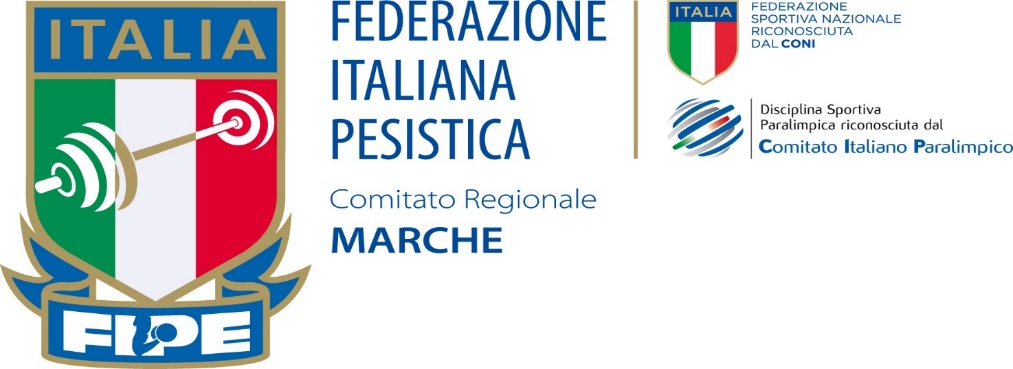 MODULO PER INDIZIONE DEL CORSO di I LIVELLO PER L’ACQUISIZIONE DELLA QUALIFICA di “ALLENATORE/PERSONAL TRAINER”COMITATO REGIONALE		 MARCHESEDE	CONI P.LE ANCONA PALAZZO FEDERAZIONI Varano –Ancona via Cameranense	ASD MAK TRAINING Ancona via Cingolani 1	ASD ATLETICA PESANTE P.San Giorgio via Strata statale210 nord nr. 2	CALENDARIO CORSI	1° WEEK END   23.24 SETTEMBRE		2° WEEK END   07.08 OTTOBRE	3°WEEK END    14.15 OTTOBRE		4^WEEK END   21.22 OTTOBRE				ESAME 19 NOVEMBREDOCENTI		Dott. MERIO MERLI		ENZO RAPINO		ANDREA MANCINELLIDott.sa. AGOSTINIS BARBARA (SdS Coni Marche)Dott. STEVEN TAMBUROCOMMISSIONE ESAMINATRICE	ANDREA MANCINELLI		MARCHETTI MIRCOCALENDARIO CORSO DI I° LIVELLOESAME FINALE19 NOVEMBRE DALLE ORE 9,00 PRESSO CONI P.LE ANCONAI° WEEK ENDI° WEEK ENDI° WEEK ENDSABATO 23 SETTEMBRE (CONI P.LE ANCONA)SABATO 23 SETTEMBRE (CONI P.LE ANCONA)SABATO 23 SETTEMBRE (CONI P.LE ANCONA)Dalle ore   08.30ACCREDITOAlle ore     09.30ACCREDITODalle ore   09.30ELEMENTI DI FISIOLOGIAMERLIAlle ore     11.30ELEMENTI DI FISIOLOGIAMERLIDalle ore   11.30BASI DELLA BIOMECCANICAMERLIAlle ore     13.30BASI DELLA BIOMECCANICAMERLIDalle ore   14.30BASI DELL’ALLENAMENTO AEROBICO E ALCUNE METODICHE DI ALLENAMENTOMERLIAlle ore     18.30BASI DELL’ALLENAMENTO AEROBICO E ALCUNE METODICHE DI ALLENAMENTOMERLII° WEEK ENDI° WEEK ENDI° WEEK ENDDOMENICA 24 SETTEMBRE (CONI P.LE ANCONA)DOMENICA 24 SETTEMBRE (CONI P.LE ANCONA)DOMENICA 24 SETTEMBRE (CONI P.LE ANCONA)Dalle ore   09.30METODOLOGIA DELL’ALLENAMENTO (ADATTAMENTO ALL’ALLENAMENTO CON SOVRACCARICHI E ALCUNE METODICHE D’ALLENAMENTO)MERLIAlle ore     13.30METODOLOGIA DELL’ALLENAMENTO (ADATTAMENTO ALL’ALLENAMENTO CON SOVRACCARICHI E ALCUNE METODICHE D’ALLENAMENTO)MERLIDalle ore   14.30SINDROME METABOLICAMERLIAlle ore     16.30SINDROME METABOLICAMERLIII° WEEK ENDII° WEEK ENDII° WEEK ENDSABATO 07 OTTOBRE(CONI P.LE ANCONA)SABATO 07 OTTOBRE(CONI P.LE ANCONA)SABATO 07 OTTOBRE(CONI P.LE ANCONA)Dalle ore   09.00ELEMENTI DI NUTRIZIONESTEVEN TAMBUROAlle ore     12.00ELEMENTI DI NUTRIZIONESTEVEN TAMBURODalle ore   12.00ORDINAMENTO SPORTIVOAGOSTINISAlle ore     14.00ORDINAMENTO SPORTIVOAGOSTINISDalle ore   15.00AVVIAMENTO CON I SOVRACCARICHI CON DISABILIMARTISAlle ore     16.00AVVIAMENTO CON I SOVRACCARICHI CON DISABILIMARTISAVVIAMENTO CON I SOVRACCARICHI CON DISABILIMARTISII° WEEK ENDII° WEEK ENDII° WEEK ENDDOMENICA 08 OTTOBRE(CONI P.LE ANCONA)DOMENICA 08 OTTOBRE(CONI P.LE ANCONA)DOMENICA 08 OTTOBRE(CONI P.LE ANCONA)Dalle ore   09.00VALUTAZIONE FUNZIONALE DI BASE	RAPINOAlle ore     11.00VALUTAZIONE FUNZIONALE DI BASE	RAPINODalle ore   11.00FLESSIBILITA’ E MOBILITA’ ARTICOLARE	RAPINOAlle ore     13.00FLESSIBILITA’ E MOBILITA’ ARTICOLARE	RAPINODalle ore   14.00PROGRAMMAZIONE E STESURA DEL PROGRAMMA DI ALLENAMENTORAPINOAlle ore     16.00PROGRAMMAZIONE E STESURA DEL PROGRAMMA DI ALLENAMENTORAPINOIII° WEEK ENDIII° WEEK ENDIII° WEEK ENDSABATO 14 OTTOBRE (ASD ATLETICA PESANTE)SABATO 14 OTTOBRE (ASD ATLETICA PESANTE)SABATO 14 OTTOBRE (ASD ATLETICA PESANTE)Dalle ore   13.30GLI ESERCIZI DELLA SALA PESI	RAPINOAlle ore     18.30GLI ESERCIZI DELLA SALA PESI	RAPINOIII° WEEK ENDIII° WEEK ENDIII° WEEK ENDDOMENICA 15 OTTOBRE (ASD ATLETICA PESANTE)DOMENICA 15 OTTOBRE (ASD ATLETICA PESANTE)DOMENICA 15 OTTOBRE (ASD ATLETICA PESANTE)Dalle ore   13.30GLI ESERCIZI DELLA SALA PESI	RAPINOAlle ore     18.30GLI ESERCIZI DELLA SALA PESI	RAPINOIV° WEEK ENDIV° WEEK ENDIV° WEEK ENDSABATO 21 OTTOBRE(ASD MAK TRAINING)SABATO 21 OTTOBRE(ASD MAK TRAINING)SABATO 21 OTTOBRE(ASD MAK TRAINING)Dalle ore   08.30GLI ESERCIZI DELLA PESISTICA (STRAPPO)MANCINELLIAlle ore     13.30GLI ESERCIZI DELLA PESISTICA (STRAPPO)MANCINELLIDalle ore   14.30GLI ESERCIZI DELLA PESISTICA (STRAPPO)MANCINELLIAlle ore     17.30GLI ESERCIZI DELLA PESISTICA (STRAPPO)MANCINELLIIV° WEEK ENDIV° WEEK ENDIV° WEEK ENDDOMENICA 22 OTTOBRE(ASD MAK TRAINING)DOMENICA 22 OTTOBRE(ASD MAK TRAINING)DOMENICA 22 OTTOBRE(ASD MAK TRAINING)Dalle ore   08.30GLI ESERCIZI DELLA PESISTICA (STRAPPO)MANCINELLIAlle ore     13.30GLI ESERCIZI DELLA PESISTICA (STRAPPO)MANCINELLIDalle ore   14.30GLI ESERCIZI DELLA PESISTICA (STRAPPO)MANCINELLIAlle ore     17.30GLI ESERCIZI DELLA PESISTICA (STRAPPO)MANCINELLI